МУНИЦИПАЛЬНОЕ БЮДЖЕТНОЕ ДОШКОЛЬНОЕ ОБРАЗОВАТЕЛЬНОЕ УЧРЕЖДЕНИЕ «Детский сад «Семицветик» Томского районаМастер – класс. Кукла из бумаги «Масленица»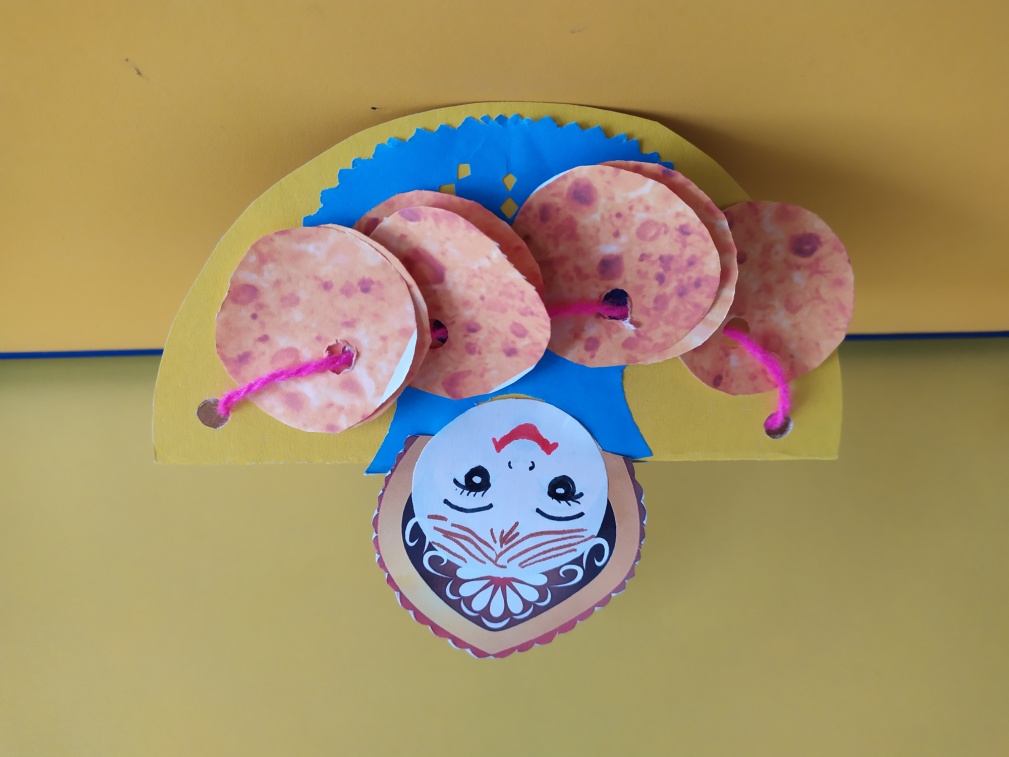 Составила: Ильина Лариса Владимировна2024 годПояснительная записка.«Каким мы хотим видеть наше будущее, во многом зависит от нас и от тех принципов, которые мы заложим в сознание детей. Каков человек, такова его деятельность, таков и мир, который он создает вокруг себя».Ш. АмонашвилиВ младшем возрасте формируются первые представления о родной стране, происходит знакомство с родной культурой. Знание истории своего народа, родной культуры, участие в народных праздниках, духовно обогащают ребенка, воспитывают гордость за свой народ, поддерживает интерес к его истории и культуре.Сегодня, рассматривая наследие прошлого, мы не всегда понимаем смысл народных праздников, старинных традиций, отражавших важные стороны жизни нарда. А ведь это огромный мир, включающий духовный опыт предков, историю и культуру отечества. Приобщение к миру народной культуры поможет ребенку почувствовать гармонию жизни предков – славян, понять их обычаи и традиции.Конечно, не все традиции дошли до наших дней, многие из них полностью утрачены.  Только бережное отношение к наследию предков может сохранить историческую память поколений, не потерять связь с корнями своего народа, воспитывать национальную гордость. Образовательные области: Художественно-эстетическое развитиеИнтеграция образовательных областей: Социально-коммуникативное развитие; познавательное развитие; речевое развитие;
художественно-эстетическое развитие.  Цель: Развитие творческих способностей и интереса к совместной деятельности дошкольников через приобщение их к истокам русской народной культуры, обрядовым народным праздникам, традициям, обычаям (изготовление куклы Масленицы из бумаги). Техника исполнения: декоративно-прикладное творчество.Формы проведения:1 часть ОД организационная - напоминание о соблюдении правил безопасности при работе с клеем.2 часть ОД теоретическая - объяснение темы, с использованием наглядных пособий, образцов.3 часть ОД практическая работа детей, а также индивидуальная работа; обобщение отдельных моментов изучаемой темы, ее закрепление. 4 часть ОД заключительная – итог занятия.Необходимые материалы:образец куклы-«Масленицы»  (изготовленной педагогом ранее);круг из картона;шаблон лица, с кокошником;шаблон фартука из цветной бумаги;нитка с обработанными концами;картинка блинчики с дырочкой;клей карандш;салфетка;фломастер.Пошаговый алгоритм выполнения.1часть. Организационный момент.Правила при работе с клеем:А) Нельзя брать клей в рот.Б) Нельзя, чтобы клей попадал на лицо, особенно глаза.В) При попадании клея в глаза надо немедленно промыть их.Г) Наносить клей на поверхность шаблона .Д) При работе с клеем пользуйтесь салфеткой.Е) По окончании работы обязательно закрыть клей и вымыть руки.2 часть. Теоретическая. Тихо звучит русская народная песня.В: Ходит солнышко по кругуДарит деточкам свой свет.А со светом к нам приходиДружба – солнечный привет.-Здравствуйте, ребятишки! Посмотрите, какую  необычную, интересную игрушку я принесла. Что, это за игрушка?Д: Это кукла.В: Эту куклу, я сделала своими руками. Во всем белом свете не найти вторую такую же куклу. Кто знает, как называется эта кукла?Д: (ответы детей)В: Кукла называется «Масленица». Скоро праздник масленица, и я предлагаю смастерить куклу «Масленицу»  из бумаги. Приглашаю вас в мою мастерскую,где мы будем делать своих кукол. У каждого на столе  материал, который в дальнейшем нужен для изготовления ваших кукол.  Для начала рассмотрим куклу образец. Что есть у куклы?  (юбочка, голова, кокошник, фартук, блинчики)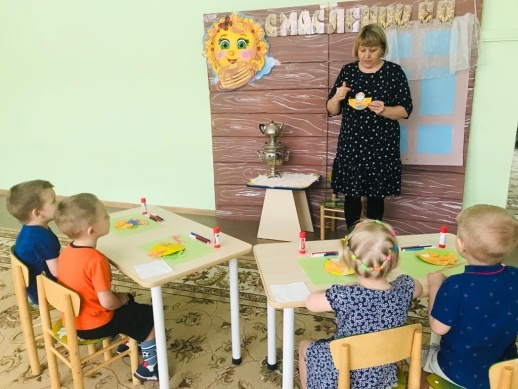 Для изготовления куклы нам потребуется: круг из картона; шаблон лица с кокошником; шаблон фартука из цветной бумаги; картинка блинчики с дырочкой; клей; салфетка; клеенка; фломастер.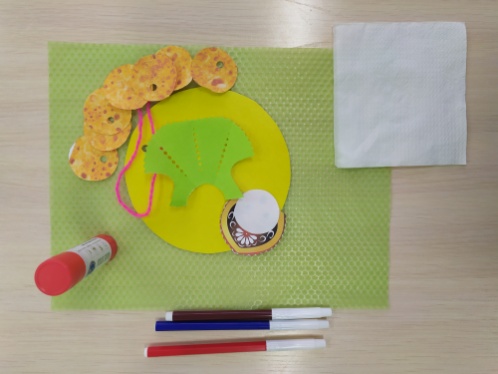 3 часть. Практическая работа.(Во время изготовления куклы, воспитатель проводит с детьми индивидуальную работу, наблюдает за их действиями, помогает.)А)  Берем желтый, большой круг сгибаем его пополам.  Хорошо проводим пальцами в линии изгиба. 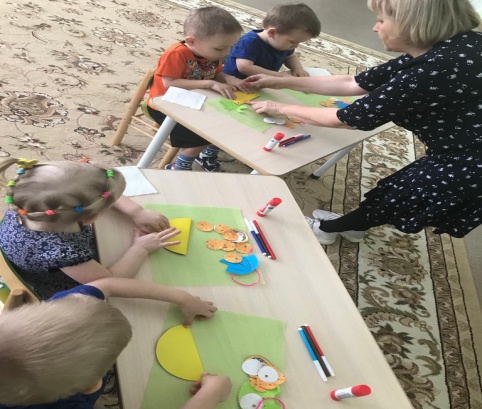 
Б)  На фартук наносим клей, прикладываем к одной половинке круга, и  прижимаем салфеткой.  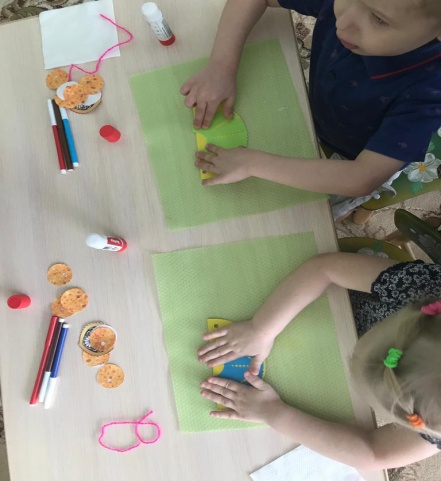 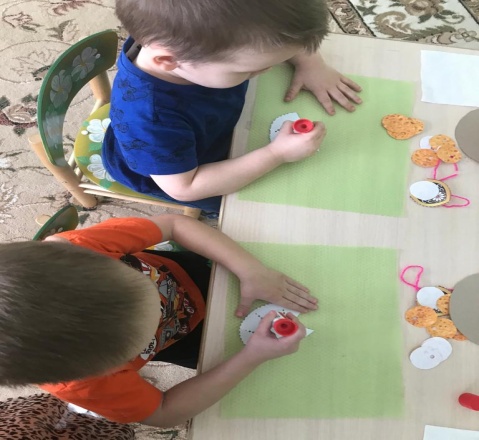 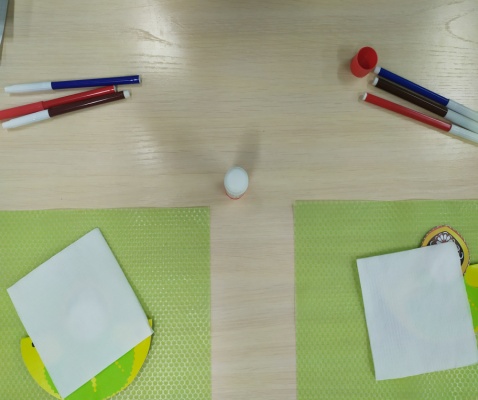 В) Соединим детали, лицо с кокошником приклеиваем к юбке. 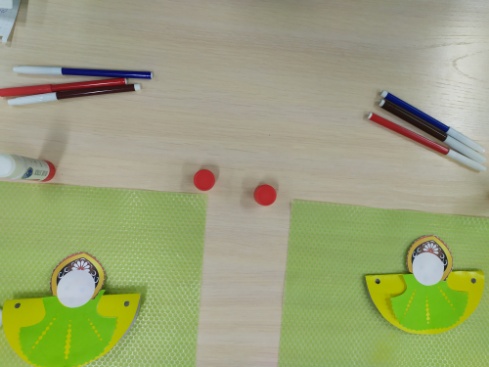 Г)  С помощью фломастера нарисуем на контуре лица глаза, нос, рот.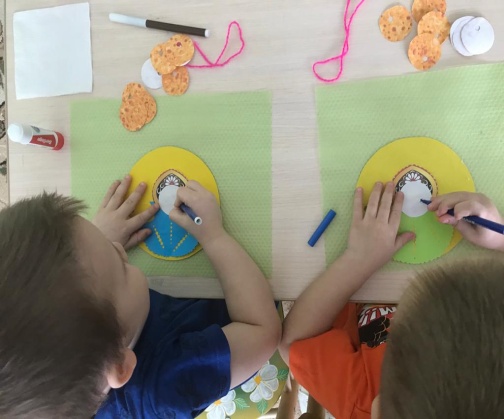 Д) На нить нанизываем блинчики, продеваем в дырочки, намазываем клеем кончики нитки и приклеиваем с обратной стороны юбки. Куколка-масленица готова!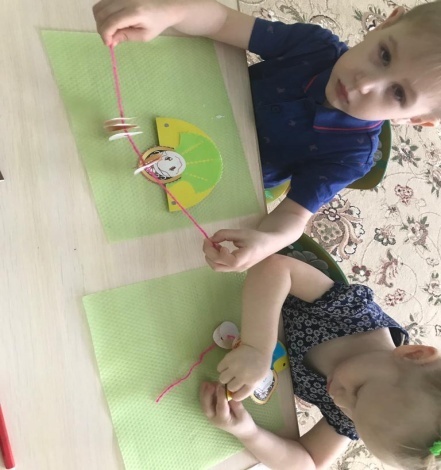 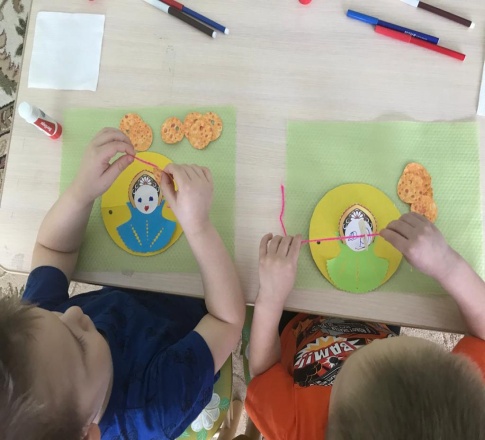 4 часть. Заключительная. В: Наш мастер - класс подошел к концу. Какую куклу вы сделали, как она называется? Д: МасленицаВ: Возьмём наших замечательных кукол в руки и покажем друг другу.                                                          Они получились такими красивыми, потому что вы вложили в каждую куколку тепло своих рук. Когда смотришь на них, на душе - праздник. В группе вы поиграете с ними и подарите тем, кому задумали.  Масленица  принесет вам благополучие, здоровье, радость.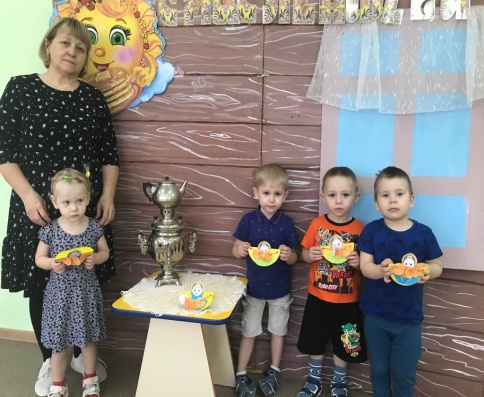 